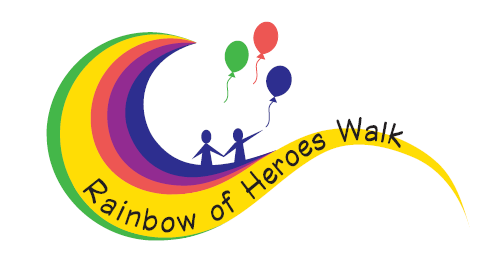   19th Annual Rainbow of Heroes WalkSupporting the Duke PBMT Family Support Program April 27, 2019Sponsor SheetName of Participant: __________________ Team Name: __________________Mailing Address: _____________________________________________________Team Captain: _______________________________________________________  Daytime Phone: ___________________ Email: ____________________________Please make checks payable to Duke University and write “19RH” in the memoPlease only list cash/check contributions above.  Credit card donations can be made online at www.rainbowofheroeswalk.org and will be credited to your team total on Walk day.NameAmountCheckCashNameAmountCheckCash113214315416517618719820921102211231224